WORCESTERSHIRE FEDERATION OF YOUNG FARMERS’ CLUBSFENCING COMPETITION 2017-18VENUE:	TBCDATE:	        Sunday, 25th March 2018.  Booking in at  to commence		fencing at .POINTS:	Awarded count towards the County Championship Shield onlyENTRY FEE:	£40 per team.  Please see attached rules.ENTRY FORMS:	Completed entry forms together with the correct Entry Fee must be returned to County Office by Monday 5th March 2018.ELIGIBILITY: 	A team shall consist of three (3) members 26 years of age or under on 1st September 2017, and full members of a Club affiliated to the WFYFC.  KEY SKILLS:     Improving own learning and performance.OUTCOMES:     How to plan the building of a stock proof fence using practical skills in fence erecting, budgeting for materials, acquiring materials, use of hand tools.-------------------------------------------------------------------------------------------------------------------------Entry Form from ___________________________________YFC for Fencing Competition 2017-18.Fee:  £40 Entry Fee per teamEnclosed ________________NB: Should a team or individual fail to turn up to a competition that they have entered, with less than 48 hours notice to the Activities Chairman, then any costs incurred by WFYFC due to their ‘no show’ will be passed on to the club.This entry form to be returned to County Office by Monday 5th March 2018.NATIONAL FEDERATION OF YOUNG FARMERS’ CLUBS                 Competition Programme 2017-18NFYFC Fence Erecting CompetitionSponsored by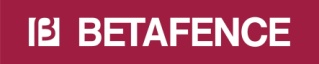                                                                    R U L E SCompetition AimTo provide an opportunity for members to demonstrate the acquired skill in building stock proof fence.Learning outcomesHow to plan the building of a stock proof fence using practical skills in fence erecting, budgeting for materials, acquiring materials, use of hand tools.REMINDER: Read in conjunction with NFYFC General Rules. Further information can be found at http://www.nfyfc.org.uk/CompetitionsResources/competitionsresourcesDATE & VENUEAfter Area Finals, the National Final will be held at NFYFC Competitions Day on Saturday, 30th June, 2018.REPRESENTATION Counties may enter one team per 600 members or part thereof in Area Finals.Areas will be represented in the final by one team per 3,000 members or part thereof. (Northern Area 2, Eastern Area 1 and East Midlands 1, West Midlands Area 1, South West Area 2, South East Area 1 and Wales 2) ELIGIBILITYA team shall consist of three (3) members 26 years of age or under on 1st September 2017, and full members of a Club affiliated to the NFYFC.  SUBSTITUTIONIf two or more of the original team are unable to go forward to subsequent rounds, then the next highest placed team will represent the Area.All substitutes must have been eligible to compete in the County Final.HEALTH & SAFETY – ESSENTIAL READING/ACTION FOR ALL COMPETITORSIt is essential that all competitors read the Health and Safety Executive’s guidance paper concerning fencing and note is taken of the safe working practices and protective clothing equipment that is recommended. The Health and Safety Executive guidance paper ‘Fencing’ (AFAG104) can be downloaded from the NFYFC website.  PROCEDUREAt the NFYFC Final the team will be required to erect a stock proof boundary fence, with an adjoining stile at one end using the materials provided (as illustrated in the diagram).The fence shall be 22 metres in a straight line, constructed of post and netting with 2 strands of plain mild steel wire above the netting. It shall have a normal mild steel fencing strainer assembly at one end; and a box strainer assembly at the other.The stile shall be in addition to the 22 metres at one end built to BS5709:2006. It shall have a minimum width between the upright stile posts of 1.2 metres. The stile shall have a lower step and higher step.  The plain wire must be tensioned and tied with a knot at both ends. In addition, a join in each strand must be made using hand tied knots, where indicated on the diagram.A join in the netting must be made by hand (no gripples/crimps) where shown on the diagram.At one end the normal mild steel fencing strainer assembly shall be constructed using a strainer and diagonal strut (strut secured using a thrust plate, and strainer secured using a cross member).At the other end of the fence (same end as the stile) there must be a box strainer with a horizontal strut; and a mild steel diagonal tie.The team are required to prepare a written risk assessment/method statement which is to be handed to the ChiefSteward on the day of the competition - prior to the competition start. Failure to provide a written risk assessment/method statement will result in immediate disqualification and failure to comply with the risk assessments or working unsafely will also result in immediate disqualification. Please see NFYFC Fence Erecting Risk Assessment Template below. This may be used and completed as teams wish (Risk 1 already entered as an example).Diagram is not to scale and is for illustrative purposes onlyAll spacing’s to be determined by the competitors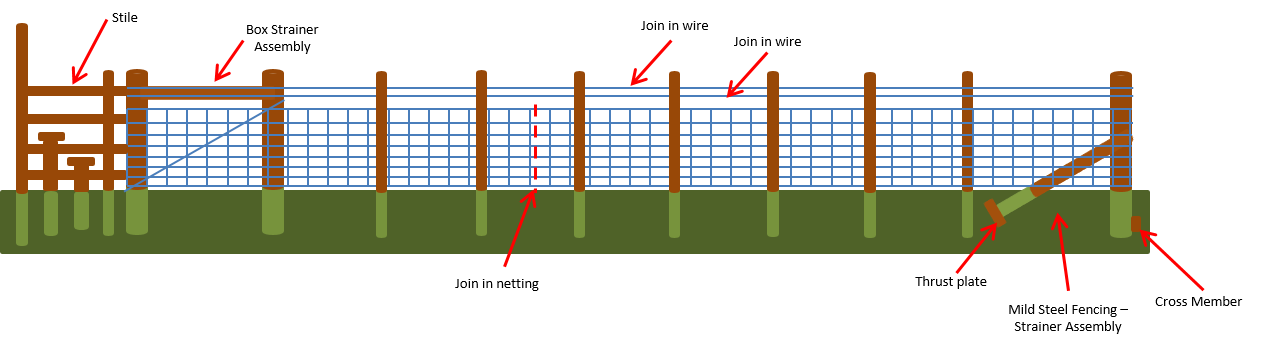 Only materials supplied by the organisers are to be used for Area and National Finals (see list of materials below).Only hand tools will be allowed and the teams themselves must provide these.  No powered tools or chain saws are allowed.  All tools and equipment used must be fit for purpose and be in good condition, well maintained and safely operated by members of the team at all times.  Judges hold the power to stop the use of tool/piece of equipment if, in their view, it is not safe to use or is being handled/used in an unsafe manner.Competitors are not allowed to shorten any of the vertical posts.The Judge reserves the right to inspect any strut following completion of the task.All teams are required to dismantle their fence after the Presentation of Awards (The thrust plate and any blocks/cross members must be out of the ground). Teams are required to clear away all debris and any off-cuts of wire etc must not be put down the postholes.  Receptacles will be provided for this purpose.  Soil will be available to make the ground good. Any team not complying with this ruling will be disqualified and receive a £75 fine.The Judge’s decision is final.List of Items to be provided:3 x Strainers: 			2.2m, 125mm – 150mm diameter round posts (7ft, 5” – 6”)1 x Diagonal Strut:		From 1.8m x 100mm diameter round post (6ft, 3 – 4”)1 x Horizontal Strut:		From 2.4m x 100mm diameter round post (8ft, 3 – 4”)7 x Intermediate posts: 	1.7m x 100mm diameter round posts (5ft 6”, 3 – 4”)Stile Vertical posts:		1 x 1.8m x 100mm diameter round post (6ft, 3 – 4”)				1 x 2.4m x 100mm diameter round post (8ft, 3 – 4”)4 x Horizontal Stile Rails: 	From 2 x 3.6m x 100mm x 47mm square (12ft, 4” x 2”)2 x Stile Steps:			From 1 x 1.8m x 225mm x 75mm square (6ft, 9” x 3”)4 x Stile Step supports (2 smaller + 2 larger) / 1 x thrust plate / 1 x cross member:				From 2 x 3.6m x 100mm x 47mm square (12ft, 4” x 2”)25m x	mild steel stock netting C8/80/15	60m x	mild steel plain wire 		5” nailsStaplesTIMING NFYFC Final2 hours 45 minutes will be allowed for the NFYFC final. County and Area roundsFor the Area and County rounds of the competition it is recommended that the judge on the day decides the time to be allowed, considering ground conditions and any simplification taking place. It is suggested 3 hours for Area rounds to complete the full fence without any simplification and 3 hours 15 minutes at County rounds.The NFYFC suggests 2 simplifications to be considered for county and area rounds.Option 1: A 9 metre fence, constructed of post and netting with 2 strands of plain mild steel wire above the netting. It shall have a normal mild steel fencing strainer assembly at one end; and a box strainer assembly at the other.The stile shall be in addition to the 9 metres at one end built to BS5709:2006. It shall have a minimum width between the upright stile posts of 1.2m. The stile shall have a lower step and higher step.The plain wire must be tensioned and tied with a knot at both ends. In addition, a join in one strand must be made using hand tied knot near the centre.A join in the netting must be made by hand (no gripples/crimps) near the centre.At one end a normal mild steel fencing strainer assembly shall be constructed using a strainer and diagonal strut (struts secured using a thrust plate, and strainer secured using a cross member).At the other end of the fence (same end as the stile) there must be a box strainer with a horizontal strut; and a mild steel diagonal tie.Equipment required as above; except:2 x Intermediate posts (instead of 7): 	1.7m x 100mm diameter round posts (5ft 6”, 3 – 4”)12m x	mild steel stock netting C8/80/1534m x	mild steel plain wire	Option2:Either the Long or Short fence without the stile.Without a stile the only square timber needed is for the thrust plate and cross member:850mm x 100mm x 47mm square (2ft 9”, 4” x 2”) Time penalties – teams will be encouraged to complete the task but will lose one (1) point every 2 minutes over the allocated time and at the National Final will be asked to stop 30 minutes after the allocated time. I.e. at 3 hours 15 minutes.SCALE OF MARKSStraining posts	(including underground works)		50Strut fixing	(including underground works)		50Construction and finish of stile				50Intermediate post line and height 			40Fixing and tensioning of netting				30Join in netting						20Joins in plain wire					10Fixing and tensioning of plain wire			20Overall neatness of finished job				25Written risk assessment					  5TOTAL							300AWARDSBetafence National Farm Skills Challenge Cup and Prize Cards to the winning team.NFYFC Prize Cards to teams placed 2nd and 3rd.NFYFC Certificate of Achievement will be awarded to all members of teams in the NFYFC final.NFYFC Fence Erecting – Risk Assessment TemplateNameMembership NumberItemItemActivity(Description of activity and associated hazards)Activity(Description of activity and associated hazards)Risk Evaluation(No controls)Risk Evaluation(No controls)Risk Evaluation(No controls)Risk Evaluation(No controls)Risk Evaluation(No controls)Risk Evaluation(No controls)Safety precautions(Details of preventative or control measure for each hazard)Residual Risk Evaluation(With Controls)Residual Risk Evaluation(With Controls)Residual Risk Evaluation(With Controls)PPSSRRPSR1Mild steel wire tensioned beyond breaking point causing eye damageMild steel wire tensioned beyond breaking point causing eye damage3344AAWear suitable eye protectionWear suitable eye protection32C2345678910